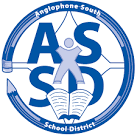 Summer Months are important for learning. Here are some tips, information and summer camps from Anglophone South.Are you looking for ways to help your child this summer with reading and writing? Here are some tips from K to Grade 9.http://www2.gnb.ca/content/dam/gnb/Departments/ed/pdf/K12/curric/English/UnderstandingProvincialAchievementStandardsinReadingandWriting-Kindergarten.pdfhttp://www2.gnb.ca/content/dam/gnb/Departments/ed/pdf/K12/curric/English/UnderstandingProvincialAchievementStandardsInReadingAndWriting-Grade1.pdfhttp://www2.gnb.ca/content/dam/gnb/Departments/ed/pdf/K12/curric/English/UnderstandingProvincialAchievementStandardsInReadingAndWriting-Grade2.pdfhttp://www2.gnb.ca/content/dam/gnb/Departments/ed/pdf/K12/curric/English/UnderstandingProvincialAchievementStandardsInReadingAndWriting-Grade3.pdfhttp://www2.gnb.ca/content/dam/gnb/Departments/ed/pdf/K12/curric/English/UnderstandingProvincialAchievementStandardsInReadingAndWriting-Grade4.pdfhttp://www2.gnb.ca/content/dam/gnb/Departments/ed/pdf/K12/curric/English/UnderstandingProvincialAchievementStandardsInReadingAndWriting-Grade5.pdfhttp://www2.gnb.ca/content/dam/gnb/Departments/ed/pdf/K12/curric/English/UnderstandingProvincialAchievementStandardsInReadingAndWriting-Grade6.pdfhttp://www2.gnb.ca/content/dam/gnb/Departments/ed/pdf/K12/curric/English/UnderstandingProvincialAchievementStandardsInReadingAndWriting-Grade7.pdfhttp://www2.gnb.ca/content/dam/gnb/Departments/ed/pdf/K12/curric/English/UnderstandingProvincialAchievementStandardsInReadingAndWriting-Grade8.pdfhttp://www2.gnb.ca/content/dam/gnb/Departments/ed/pdf/K12/curric/English/UnderstandingProvincialAchievementStandardsInReadingAndWriting-Grade9.pdf  St. Patrick’s School 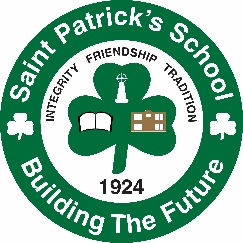 								2016 Summer CampsSummer Adventure Camp, August 8-11, 9:00 am-2:30pmKrista Turnbull and Caitlin Corkum, community schools coordinators for St. Patrick’s School and Centennial School are running their yearly summer adventure camp again this year.  We are partnering with PALS at Port SJ again this year.  Students will spend 2 days at the Port, day one they will take a tour of all areas of the port, have a visit from Champ (their mascot), and play with their LEGO kits and large magnetic cargo map.  Our hope is that on the second day the students will be taking a tour of a cruise ship (we are still waiting for confirmation on this).  We are planning a trip to New River Beach, a tour of the Ambulance New Brunswick Station and a visit to Indigo books.  The last day the students will spend time making memory books and celebrating all they have learned. Our camp will run from 9am-2:30 each day.  We will be providing transportation, breakfast and lunch each day. This will be a combined camp for 6 Centennial School students and 6 St. Patrick’s School students. This camp is now full.  Seniors & Kids CHEFS Program, July 12, 19 and 26, 9:00 am-2:30 pmThis program is being run in partnership with the Carleton Community Centre at their kitchen facility.  Our community health nurse, Jill Roberts and Krista Turnbull, community schools coordinator for St. Patrick’s School will be coordinating the program, along with Bonnie Reevey, a dietitian with St. Joseph’s Community Health Center.  Five St. Patrick’s students will be paired with five senior citizen volunteers from the community for a fun-filled three day CHEFS camp.  The day will start off with a healthy breakfast when students arrive, while we discuss food safety and nutrition.  After breakfast they will spend time in the Carleton Community Garden (on-site at the Carleton Community Centre) with some informative lessons from garden club volunteers.  Students will also have an opportunity to pick some fruit and vegetables from the garden to use while creating the lunch menu with their senior mentors.  After dining together, the students will spend the afternoon involved in a variety of food-related activities.  We will also be assisting in packaging some of the food bank vegetables for the following day from the garden.  On our final day we will host our PALS from Port Saint John for lunch.  This is now the second year we have done a similar program and wish to thank Port Saint John for the donation of land to develop the community garden. This camp is now full.Summer Reading Club, Wednesdays from 10:30-11:30 am beginning on July 13This program is a new partnership with St. Patrick’s School and the West Branch Library.  The program is geared towards children ages 5-8 however all are welcome.  We will meet at the far end of the Carleton Community Centre playground (under the big trees by the beach volleyball courts) for an hour of fun-filled reading and literacy games and activities.  Parents are asked to remain in the vicinity of the CCC playground for the hour.  The program will be facilitated by Krista Turnbull, community schools coordinator for St. Patrick’s School, along with library staff and summer students.  There is no fee to attend, a snack will be provided and the program runs rain or shine with the rainy day location being inside the lower level of the Carleton Community Centre.  Call Krista Turnbull for more information at 721-7314.  There is no need to register … come along and bring a friend.K-Kids Summer Camp, Thursday, July 21 and Thursday, July 28, 9:00 am-2:30 pmThis special 2-day camp is for the K-Kids (Kiwanis Kids) of St. Patrick’s School, being held at the Beaconsfield site. The program is facilitated by Krista Turnbull, community schools coordinator at St. Patrick’s School, Caitlin Corkum, community schools coordinator at Centennial School and Jill Roberts, community health nurse at the Marketplace Wellness Centre.  On July 21 the students will participate in a variety of craft-making projects as well as baking cookies and dog biscuits.  Students will have breakfast together upon arrival and then spend the day crafting.  Lunch will also be provided the two days.  On July 28 we will head out on the Kids on the Go bus after breakfast to deliver our creations to places like Ridgewood Veterans Wing, our PALS at nursing homes, PALS partners and other businesses and individuals in our community.  We will deliver cookies to Bobby’s Hospice for their Friday BBQ fundraiser and have treats on hand for furry friends we may encounter in our travels.  K-Kids is a service club for elementary school aged children and is heading into it’s 7th year at St. Patrick’s School, being the charter club for the Kiwanis Club of Saint John.August 15-18- Outdoor Fun CampIn Partnership with RiverCross Church and the Nick Nicolle Centre we will be running a morning camp.  Students will spend the morning participating in games, crafts, experiments, and other fun activities.  The camp will run from 9-11:30 each day with snack being provided.  RiverCross Summer Staff will be planning and running the activities and Centennial staff and Nick Nicolle staff will be providing leadership and support.August 2-4 and 9-11- Bee Me Kidz CampBee Me Kidz is running a summer program at Centennial School again this year.  Students in grades 1-3 are invited and it runs from 8-1pm.  The morning will be a mix of classroom learning and fun activities.July 11-14-  Bee Me Kidz Literacy Evening CampEach night will start with a family supper.  After supper students will spend time playing fun literacy games, reading, and having a few adventures while parents learn strategies to help their child read and make reading fun at any reading level.  Participation in the parent component is mandatory.  The Camp runs from 5:15-7:30 each night.“Learn and GO!”20 students from Glen Falls School have been invited to participate in a literacy camp at NBCC this summer.  They will take part in reading activities, excursions to such places as NB Southern Railway, the airport, the City Transport terminal, and the Port of Saint John!  Literacy in our community!  NBCC will offer hands-on activities for the children, giving them some great ideas for writing and conversations with their friends and family.  Thank-you to NBCC, PALS, and BCAPI for partnering with ASD-S for this initiative.Summer Reading ClubDid you know that the Public Libraries have a Summer Reading Club? Click here for more information.How to keep French fresh this summerhttps://www.youtube.com/user/sduckworth100*Go to bottom of the page for fun songs that review basic vocabulary.  Don’t lose what you’ve learned over the summer!https://www.youtube.com/user/jeunesseRChttp://ici.tou.tv/jeunesseWant to help your child with Math this summer? Here are some helpful tips.Kindergarten.pdf 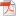 Grade 1.pdfGrade 2.pdfGrade 3.pdfGrade 4.pdfGrade 5.pdf http://hzsd.ca/Learningcenter/library/ - A great website filled with activities for grades K-12https://ca.ixl.com/standards/new-brunswick/mathEnglish as an Additional LanguageJuly 11-August 12 - EAL Summer program56 immigrant students (Grades 6 – 12) from Saint John and the surrounding area will participate in a summer learning program that will provide students with additional social and academic learning to sustain their language acquisition.  The programming will improve student confidence in their language acquisition. In terms of programming the summer program will familiarize newcomers with various aspects of Canadian culture, and the language learning embedded in weekly themes. To complement the themes, we will do a weekly field trip / special event.Each week, we will focus on building academic, social and theme based vocabulary.  This will be accomplished through daily reading, conversation practice, teaching a new daily social term or phrase, language labs, modelled and independent writing, and hands on activities with a language component.  